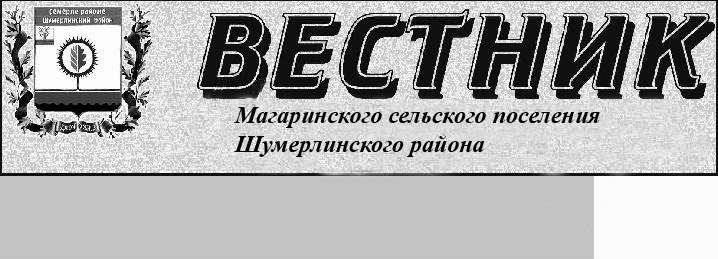 Постановлениеадминистрации Магаринского сельского поселения Шумерлинского района  «Об утверждении перечня коррупционно-  опасных функций и должностей в сфере деятельности администрации Магаринского сельского поселения Шумерлинского района Чувашской Республики»21.09.2020 № 75	В соответствии с Федеральным законом от 6 октября 2003 года N 131-ФЗ "Об общих принципах организации местного самоуправления в Российской Федерации", Федеральным законом от 25 декабря 2008 года N 273-ФЗ "О противодействии коррупции", письмом Министерства труда и социальной защиты РФ от 25 декабря 2014 г. N 18-0/10/В-8980 "О проведении федеральными государственными органами оценки коррупционных рисков"администрация Магаринского сельского поселения Шумерлинского района  п о с т а н о в л я е т:1.	Утвердить прилагаемый перечень коррупционно-опасных функций в сфере деятельности администрации Магаринского сельского поселения Шумерлинского района Чувашской Республики согласно приложению № 1 к настоящему постановлению.2.	Утвердить прилагаемый перечень коррупционно-опасных должностей в сфере деятельности администрации Магаринского сельского поселения Шумерлинского района Чувашской Республики согласно приложению № 2 к настоящему постановлению.3.	Настоящее постановление вступает в силу после его официального опубликования в издании «Вестник Магариснкого сельского поселения Шумерлинского района» и подлежит размещению на официальном сайте Магаринского сельского поселения Шумерлинского района в сети Интернет.                                                                                                                       Глава Магаринского сельского поселения Шумерлинского района  Л.Д. Егорова					 		       Приложение № 1к постановлению администрации  Магаринского сельского поселения Шумерлинского района от 21.09.2020  № 75ПЕРЕЧЕНЬ КОРРУПЦИОННО-ОПАСНЫХ ФУНКЦИЙ В СФЕРЕ ДЕЯТЕЛЬНОСТИ АДМИНИСТРАЦИИ МАГАРИНСКОГО СЕЛЬСКОГО ПОСЕЛЕНИЯ ШУМЕРЛИНСКОГО РАЙОНА ЧУВАШСКОЙ РЕСПУБЛИКИК коррупционно-опасным функциям может быть отнесено осуществление функций по контролю и надзору, управлению муниципальным имуществом, оказанию муниципальных услуг, а также разрешительных, регистрационных функций по следующим направлениям деятельности администрации Магаринского сельского поселения Шумерлинского района Чувашской Республики:1.	Формирование и исполнение бюджета Магаринского сельского поселения Шумерлинского района Чувашской Республики, осуществление контроля за его исполнением, составление и утверждение отчета об исполнении бюджета;2.	Разработка и реализация муниципальных программ;3.	Реализация инвестиционных проектов;4.	Представление в установленном порядке интересов Магаринского сельского поселения Шумерлинского района Чувашской Республики в судебных и правоохранительных органах;5.	Проведение антикоррупционной экспертизы муниципальных правовых актов, проектов контрактов, договоров, соглашений, заключаемых администрацией Магаринкого сельского поселения Чувашской Республики;6.	Прием граждан на муниципальную службу, формирование кадрового резерва на замещение вакантных должностей муниципальной службы администрации Магаринского сельского поселения Шумерлинского района Чувашской Республики; организация и проведение аттестации, квалификационных экзаменов муниципальных служащих администрации; назначение на должность и освобождение от должности руководителей муниципальных учреждений, предприятий, подведомственных администрации Магаринского сельского поселения Шумерлинского района;7.	Организация и обеспечение приема граждан, рассмотрение обращений граждан;8.	Осуществление функций в сфере противодействия коррупции на муниципальной службе;9.	Осуществление организационно-распорядительных и административно-хозяйственных функций;10.	Дорожная деятельность в отношении автомобильных дорог местного значения в границах населенных пунктов Магариснкого сельского поселения Шумерлинского района Чувашской Республики и обеспечение безопасности дорожного движения на них, включая создание и обеспечение функционирования парковок (парковочных мест), осуществление муниципального контроля за сохранностью автомобильных дорог местного значения в границах населенных пунктов Магаринского сельского поселения, организация дорожного движения, а также осуществление иных полномочий в области использования автомобильных дорог и осуществления дорожной деятельности в соответствии с законодательством Российской Федерации;11.	Содействие в развитии сельскохозяйственного производства, создание условий для развития малого и среднего предпринимательства на территории Магаринского сельского поселения Шумерлинского района Чувашской Республики;12.	Осуществление деятельности по формированию конкурсной документации, размещение заказов на поставку товаров, выполнение работ и оказание услуг для муниципальных нужд, определение поставщиков (подрядчиков, исполнителей), заключение  муниципальных контрактов;13.	Владение, пользование и распоряжение имуществом, находящимся в муниципальной собственности Магаринского сельского поселения Шумерлинского района Чувашской Республики, осуществление контроля за его использованием;14.	Хранение и распределение материально-технических ресурсов;15.	Организация ритуальных услуг и содержание мест захоронения;16.	Осуществление функций муниципального контроля;17.	Предоставление муниципальных услуг гражданам и организациям;18.	Организация и проведение культурно-массовых, спортивных, зрелищных мероприятий;19.	Совершение нотариальных действий на территории Магаринского сельского поселения Шумерлинского района Чувашской Республики.Приложение № 2к постановлению администрации  Магаринского сельского поселения Шумерлинского района от 21.09.2020  № 75ПЕРЕЧЕНЬ КОРРУПЦИОННО-ОПАСНЫХ ДОЛЖНОСТЕЙ В СФЕРЕ ДЕЯТЕЛЬНОСТИ АДМИНИСТРАЦИИ МАГАРИНСКОГО СЕЛЬСКОГО ПОСЕЛЕНИЯ ШУМЕРЛИНСКОГО РАЙОНА ЧУВАШСКОЙ РЕСПУБЛИКИ1. Администрация Магаринского сельского поселения Шумерлинского района1. Глава Магаринского сельского поселения Шумерлинского района;2. Ведущий специалист-эксперт Магаринского сельского поселения Шумерлинского района;3. Специалист-эксперт Магаринского сельского поселения Шумерлинского районаПостановлениеадминистрации Магаринского сельского поселения Шумерлинского района  «О проведении публичных слушаний по проекту решения Собрания депутатов Магаринского сельского поселения Шумерлинского района «О внесении изменений в Устав Магаринского сельского поселения Шумерлинского района Чувашской Республики»30.09.2020 № 78	В соответствии с Федеральным законом от 6 октября 2003 года № 131-ФЗ «Об общих принципах организации местного самоуправления в Российской Федерации», Уставом Магаринского сельского поселения Шумерлинского района, Положением «О проведении публичных слушаний на территории Магаринского сельского поселения Шумерлинского района», утвержденным решением Собрания депутатов Магаринского сельского поселения Шумерлинского района от 22.02. 2006 года № 6/2,п о с т а н о в л я ю: 1. Назначить проведение публичных слушаний по проекту решения Собрания депутатов Магаринского сельского поселения Шумерлинского района «О внесении изменений в Устав Магаринского сельского поселения Шумерлинского района Чувашской Республики» по адресу: п. Саланчик, ул. Николаева, д.4 а, в Саланчикском сельском клубе на 02 ноября 2020 года в 16 час. 30 мин.2. Образовать для проведения публичных слушаний по проекту решения Собрания депутатов Магаринского сельского поселения Шумерлинского района «О внесении изменений в Устав Магаринского сельского поселения Шумерлинского района Чувашской Республики» комиссию в следующем составе:3. Опубликовать в издании «Вестник Магаринского сельского поселения Шумерлинского района» настоящее постановление, проект решения Собрания депутатов Магаринского сельского поселения Шумерлинского района «О внесении изменений в Устав Магаринского сельского поселения Шумерлинского района Чувашской Республики» (Приложение № 2 к настоящему постановлению) и порядок внесения предложений по проекту (Приложение № 1 к настоящему постановлению). Глава Магаринского сельского поселения Шумерлинского района  Л.Д. Егорова  Приложение № 1 к постановлению Главы Магаринского сельского поселения Шумерлинского района от 30.09.2020 № 78П О Р Я Д О Квнесения предложений по проектуПредложения по проекту решения Собрания депутатов Магаринского сельского поселения Шумерлинского района «О внесении изменений в Устав Магаринского сельского поселения Шумерлинского района Чувашской Республики» (далее – проект решения) принимаются в администрации Магаринского сельского поселения Шумерлинского района по адресу: 429111, Чувашская Республика, п. Саланчик, ул. Николаева, дом 4а.Предложения по проекту решения могут быть внесены в письменном виде, в том числе путем направления писем и телеграмм, устно при непосредственном обращении в сектор правового обеспечения, или по телефону 8(83536)60843.         В предложении по проекту решения должны содержаться следующие сведения: фамилия, имя, отчество и адрес лица, направившего предложение, однозначно выраженное мнение, не допускающее двоякого толкования, о внесении каких-либо изменений в проект решения.Приложение № 2 к постановлению Главы Магаринского сельского поселения Шумерлинского района от 30.09.2020 № 78проект решения Собрания депутатов Магаринского сельского поселения Шумерлинского района «О внесении изменений в Устав Магаринского сельского поселения Шумерлинского района Чувашской Республики»На основании Федерального закона от 06.10.2003 № 131-ФЗ «Об общих принципах организации органов местного самоуправления в Российской Федерации»Собрание депутатов Магаринского сельского поселения  Шумерлинского района Чувашской Республики решило:1.  Внести в Устав Магаринского сельского поселения Шумерлинского района Чувашской Республики, принятый решением Собрания депутатов Магаринского сельского поселения Шумерлинского района Чувашской Республики от 05.03.2014           № 38/1 (с изменениями, внесенными решениями Собрания депутатов Магаринского сельского поселения Шумерлинского района Чувашской Республики от 12.09.2014           № 42/1, от 28.11.2014 № 46/1, от 23.03.2015 № 50/1, от 15.06.2015 № 54/1, от 31.03.2016      № 8/1, от 13.10.2016 № 12/1, от 21.03.2017 № 17/2, от 29.09.2017 № 24/1, от 25.12.2017       № 29/1, от 28.06.2018 № 34/1, от 19.10.2018 № 37/1, от 29.03.2019 № 44/2, от 04.10.2019   № 50/1), следующие изменения:статью 7 дополнить пунктом 12 следующего содержания:«12) предоставление сотруднику, замещающему должность участкового уполномоченного полиции, и членам его семьи жилого помещения на период замещения сотрудником указанной должности.»;2) дополнить статьей 14.1  следующего содержания:«Статья 14.1. Инициативные проекты1. В целях реализации мероприятий, имеющих приоритетное значение для жителей Магаринского сельского поселения или его части, по решению вопросов местного значения или иных вопросов, право решения которых предоставлено органам местного самоуправления, в администрацию Магаринского сельского поселения может быть внесен инициативный проект. Порядок определения части территории Магаринского сельского поселения, на которой могут реализовываться инициативные проекты, устанавливается нормативным правовым актом Собрания депутатов Магаринского сельского поселения.2. С инициативой о внесении инициативного проекта вправе выступить инициативная группа численностью не менее десяти граждан, достигших шестнадцатилетнего возраста и проживающих на территории Магаринского сельского поселения, органы территориального общественного самоуправления, староста сельского населенного пункта (далее - инициаторы проекта). Минимальная численность инициативной группы может быть уменьшена нормативным правовым актом Собрания депутатов Магаринского сельского поселения. Право выступить инициатором проекта в соответствии с нормативным правовым актом Собрания депутатов Магаринского сельского поселения может быть предоставлено также иным лицам, осуществляющим деятельность на территории Магаринского сельского поселения.3. Инициативный проект должен содержать следующие сведения:1) описание проблемы, решение которой имеет приоритетное значение для жителей Магаринского сельского поселения или его части;2) обоснование предложений по решению указанной проблемы;3) описание ожидаемого результата (ожидаемых результатов) реализации инициативного проекта;4) предварительный расчет необходимых расходов на реализацию инициативного проекта;5) планируемые сроки реализации инициативного проекта;6) сведения о планируемом (возможном) финансовом, имущественном и (или) трудовом участии заинтересованных лиц в реализации данного проекта;7) указание на объем средств местного бюджета в случае, если предполагается использование этих средств на реализацию инициативного проекта, за исключением планируемого объема инициативных платежей;8) указание на территорию Магаринского сельского поселения или его часть, в границах которой будет реализовываться инициативный проект, в соответствии с порядком, установленным нормативным правовым актом Собрания депутатов Магаринского сельского поселения;9) иные сведения, предусмотренные нормативным правовым актом Собрания депутатов Магаринского сельского поселения.4. Инициативный проект до его внесения в администрацию Магаринского сельского поселения подлежит рассмотрению на сходе, собрании или конференции граждан, в том числе на собрании или конференции граждан по вопросам осуществления территориального общественного самоуправления, в целях обсуждения инициативного проекта, определения его соответствия интересам жителей Магаринского сельского поселения или его части, целесообразности реализации инициативного проекта, а также принятия сходом, собранием или конференцией граждан решения о поддержке инициативного проекта. При этом возможно рассмотрение нескольких инициативных проектов на одном сходе, одном собрании или на одной конференции граждан.Нормативным правовым актом Собрания депутатов Магаринского сельского поселения может быть предусмотрена возможность выявления мнения граждан по вопросу о поддержке инициативного проекта также путем опроса граждан, сбора их подписей.Инициаторы проекта при внесении инициативного проекта в администрацию Магаринского сельского поселения прикладывают к нему соответственно протокол схода, собрания или конференции граждан, результаты опроса граждан и (или) подписные листы, подтверждающие поддержку инициативного проекта жителями Магаринского сельского поселения или его части.5. Информация о внесении инициативного проекта в администрацию Магаринского сельского поселения подлежит опубликованию (обнародованию) и размещению на официальном сайте Магаринского сельского поселения в информационно-телекоммуникационной сети "Интернет" в течение трех рабочих дней со дня внесения инициативного проекта в администрацию Магаринского сельского поселения и должна содержать сведения, указанные в части 3 настоящей статьи, а также об инициаторах проекта. Одновременно граждане информируются о возможности представления в администрацию Магаринского сельского поселения своих замечаний и предложений по инициативному проекту с указанием срока их представления, который не может составлять менее пяти рабочих дней. Свои замечания и предложения вправе направлять жители Магаринского сельского поселения, достигшие шестнадцатилетнего возраста. В случае, если администрация Магаринского сельского поселения не имеет возможности размещать указанную информацию в информационно-телекоммуникационной сети "Интернет", указанная информация размещается на официальном сайте  муниципального района, в состав которого входит данное поселение. В сельском населенном пункте указанная информация может доводиться до сведения граждан старостой сельского населенного пункта.6. Инициативный проект подлежит обязательному рассмотрению администрацией Магаринского сельского поселения в течение 30 дней со дня его внесения. Администрация Магаринского сельского поселения по результатам рассмотрения инициативного проекта принимает одно из следующих решений:1) поддержать инициативный проект и продолжить работу над ним в пределах бюджетных ассигнований, предусмотренных решением о местном бюджете, на соответствующие цели и (или) в соответствии с порядком составления и рассмотрения проекта местного бюджета (внесения изменений в решение о местном бюджете);2) отказать в поддержке инициативного проекта и вернуть его инициаторам проекта с указанием причин отказа в поддержке инициативного проекта.7. Администрация Магаринского сельского поселения принимает решение об отказе в поддержке инициативного проекта в одном из следующих случаев:1) несоблюдение установленного порядка внесения инициативного проекта и его рассмотрения;2) несоответствие инициативного проекта требованиям федеральных законов и иных нормативных правовых актов Российской Федерации, законов и иных нормативных правовых актов Чувашской Республики, настоящему Уставу;3) невозможность реализации инициативного проекта ввиду отсутствия у органов местного самоуправления необходимых полномочий и прав;4) отсутствие средств местного бюджета в объеме средств, необходимом для реализации инициативного проекта, источником формирования которых не являются инициативные платежи;5) наличие возможности решения описанной в инициативном проекте проблемы более эффективным способом;6) признание инициативного проекта не прошедшим конкурсный отбор.8. Администрация Магаринского сельского поселения вправе, а в случае, предусмотренном пунктом 5 части 7 настоящей статьи, обязана предложить инициаторам проекта совместно доработать инициативный проект, а также рекомендовать представить его на рассмотрение органа местного самоуправления иного муниципального образования или государственного органа в соответствии с их компетенцией.9. Порядок выдвижения, внесения, обсуждения, рассмотрения инициативных проектов, а также проведения их конкурсного отбора устанавливается Собрания депутатов Магаринского сельского поселения.10. В отношении инициативных проектов, выдвигаемых для получения финансовой поддержки за счет межбюджетных трансфертов из бюджета Чувашской Республики, требования к составу сведений, которые должны содержать инициативные проекты, порядок рассмотрения инициативных проектов, в том числе основания для отказа в их поддержке, порядок и критерии конкурсного отбора таких инициативных проектов устанавливаются в соответствии с законом и (или) иным нормативным правовым актом Чувашской Республики. В этом случае требования частей 3, 6, 7, 8, 9, 11 и 12 настоящей статьи не применяются.11. В случае, если в администрацию Магаринского сельского поселения внесено несколько инициативных проектов, в том числе с описанием аналогичных по содержанию приоритетных проблем, администрация Магаринского сельского поселения организует проведение конкурсного отбора и информирует об этом инициаторов проекта.12. Проведение конкурсного отбора инициативных проектов возлагается на коллегиальный орган (комиссию), порядок формирования и деятельности которого определяется нормативным правовым актом Собрания депутатов Магаринского сельского поселения. Состав коллегиального органа (комиссии) формируется администрацией Магаринского сельского поселения. При этом половина от общего числа членов коллегиального органа (комиссии) должна быть назначена на основе предложений Собрания депутатов Магаринского сельского поселения. Инициаторам проекта и их представителям при проведении конкурсного отбора должна обеспечиваться возможность участия в рассмотрении коллегиальным органом (комиссией) инициативных проектов и изложения своих позиций по ним.13. Инициаторы проекта, другие граждане, проживающие на территории соответствующего муниципального образования, уполномоченные сходом, собранием или конференцией граждан, а также иные лица, определяемые законодательством Российской Федерации, вправе осуществлять общественный контроль за реализацией инициативного проекта в формах, не противоречащих законодательству Российской Федерации.14. Информация о рассмотрении инициативного проекта администрацией Магаринского сельского поселения, о ходе реализации инициативного проекта, в том числе об использовании денежных средств, об имущественном и (или) трудовом участии заинтересованных в его реализации лиц, подлежит опубликованию (обнародованию) и размещению на официальном сайте Магаринского сельского поселения в информационно-телекоммуникационной сети "Интернет". Отчет администрации Магаринского сельского поселения об итогах реализации инициативного проекта подлежит опубликованию (обнародованию) и размещению на официальном сайте Магаринского сельского поселения в информационно-телекоммуникационной сети "Интернет" в течение 30 календарных дней со дня завершения реализации инициативного проекта. В случае, если администрация Магаринского сельского поселения не имеет возможности размещать указанную информацию в информационно-телекоммуникационной сети "Интернет", указанная информация размещается на официальном сайте муниципального района, в состав которого входит данное поселение. В сельском населенном пункте указанная информация может доводиться до сведения граждан старостой сельского населенного пункта.»;3) в статье 16:а) часть 1 после слов «и должностных лиц местного самоуправления,» дополнить словами «обсуждения вопросов внесения инициативных проектов и их рассмотрения,»;б) часть 2 дополнить абзацем следующего содержания:«В собрании граждан по вопросам внесения инициативных проектов и их рассмотрения вправе принимать участие жители соответствующей территории, достигшие шестнадцатилетнего возраста. Порядок назначения и проведения собрания граждан в целях рассмотрения и обсуждения вопросов внесения инициативных проектов определяется Собрания депутатов Магаринского сельского поселения.»;4)  в статье 18:часть 7 дополнить пунктом 7 следующего содержания:«7) обсуждение инициативного проекта и принятие решения по вопросу о его одобрении.»; дополнить частью 7.1 следующего содержания:«7.1. Органы территориального общественного самоуправления могут выдвигать инициативный проект в качестве инициаторов проекта.»;5) часть 6 статьи 18.1 дополнить пунктом 5 следующего содержания:«5) вправе выступить с инициативой о внесении инициативного проекта по вопросам, имеющим приоритетное значение для жителей сельского населенного пункта;»;6) в статье 19:а) абзац третий части 1 дополнить предложением следующего содержания: «В опросе граждан по вопросу выявления мнения граждан о поддержке инициативного проекта вправе участвовать жители Магаринского сельского поселения или его части, в которых предлагается реализовать инициативный проект, достигшие шестнадцатилетнего возраста.»;б) часть 2 дополнить пунктом 3 следующего содержания:«3) жителей Магаринского сельского поселения или его части, в которых предлагается реализовать инициативный проект, достигших шестнадцатилетнего возраста, - для выявления мнения граждан о поддержке данного инициативного проекта.»;в) в части 4:в абзаце первом слова «Такое решение» заменить словами «Для проведения опроса граждан может использоваться официальный сайт Магаринского сельского поселения в информационно-телекоммуникационной сети "Интернет". Решение Собрания депутатов Магаринского сельского поселения о назначении опроса граждан»;дополнить абзацем следующего содержания:«порядок идентификации участников опроса в случае проведения опроса граждан с использованием официального сайта Магаринского сельского поселения в информационно-телекоммуникационной сети "Интернет».»;7) статью 28 дополнить абзацем следующего содержания:«Депутату Собрания депутатов Магаринского сельского поселения для осуществления своих полномочий на непостоянной основе гарантируется сохранение места работы (должности) на период, составляющий в совокупности три рабочих дня в месяц.».8) дополнить статьей 55.1 следующего содержания:«Статья 55.1. Финансовое и иное обеспечение реализации инициативных проектов1. Источником финансового обеспечения реализации инициативных проектов, предусмотренных статьей 14.1 настоящего Устава, являются предусмотренные решением о местном бюджете бюджетные ассигнования на реализацию инициативных проектов, формируемые в том числе с учетом объемов инициативных платежей и (или) межбюджетных трансфертов из бюджета Чувашской Республики, предоставленных в целях финансового обеспечения соответствующих расходных обязательств муниципального образования.2. Под инициативными платежами понимаются денежные средства граждан, индивидуальных предпринимателей и образованных в соответствии с законодательством Российской Федерации юридических лиц, уплачиваемые на добровольной основе и зачисляемые в соответствии с Бюджетным кодексом Российской Федерации в местный бюджет в целях реализации конкретных инициативных проектов.3. В случае, если инициативный проект не был реализован, инициативные платежи подлежат возврату лицам (в том числе организациям), осуществившим их перечисление в местный бюджет. В случае образования по итогам реализации инициативного проекта остатка инициативных платежей, не использованных в целях реализации инициативного проекта, указанные платежи подлежат возврату лицам (в том числе организациям), осуществившим их перечисление в местный бюджет.Порядок расчета и возврата сумм инициативных платежей, подлежащих возврату лицам (в том числе организациям), осуществившим их перечисление в местный бюджет, определяется нормативным правовым актом Собрания депутатов Магаринского сельского поселения.4. Реализация инициативных проектов может обеспечиваться также в форме добровольного имущественного и (или) трудового участия заинтересованных лиц.».2. Настоящее решение вступает в силу после его государственной регистрации и официального опубликования, за исключением положений, для которых настоящим решением установлены иные сроки вступления их в силу.3. Пункты 2, 3, 4, 5, 6, и 8 части 1 настоящего решения вступают в силу с 1 января 2021 года.4. Действие положений статей 14.1  и 55.1 Устава Магаринского сельского поселения не распространяется на правоотношения, возникшие до дня вступления в силу настоящего решения.Председатель Собрания депутатов Ф.С. ВасильевРешение Собрания депутатов Магаринского сельского поселения  Шумерлинского района Чувашской Республики «Об избрании председателя Собрания депутатов Магаринского сельского поселения  Шумерлинского района»№ 1/1 от 30.09.2020В соответствии с Федеральным законом от 06.10.2003г. № 131-ФЗ «Об общих принципах организации местного самоуправления в Российской Федерации» и Уставом Магаринского сельского поселения  Шумерлинского районаСобрание депутатов Магаринского сельского поселения  Шумерлинского района Чувашской Республики решило:1. Избрать председателем Собрания депутатов Магаринского сельского поселения  Шумерлинского района Васильева Феликса Самуиловича - депутата Магаринского сельского поселения  по Лесному избирательному округу № 7 на срок до окончания полномочий Собрания депутатов Магаринского сельского поселения  Шумерлинского района четвертого созыва.2. Опубликовать настоящее решение в печатном издании «Вестник Магаринского сельского поселения  Шумерлинского района» и разместить на официальном сайте Магаринского сельского поселения  Шумерлинского района.3. Настоящее решение вступает в силу со дня его подписания.Председатель Собрания депутатов Магаринского сельского поселения  Васильев Ф.С.Решение Собрания депутатов Магаринского сельского поселения  Шумерлинского района Чувашской Республики «Об избрании заместителя председателя и секретаря  Собрания депутатов Магаринского сельского поселения Шумерлинского района»№ 1/2 от 30.09.2020В соответствии с Уставом Магаринского сельского поселения Шумерлинского районаСобрание депутатов Магариснкого сельского поселения Шумерлинского района Чувашской Республики решило:1. Избрать заместителем председателя Собрания депутатов Магаринского сельского поселения Шумерлинского района Бурдасова Владимира Иосифовича - депутата Магаринского сельского поселения по Егоркинскому избирательному округу № 1 на срок до окончания полномочий Собрания депутатов Магаринского сельского поселения Шумерлинского района четвертого созыва.2. Избрать секретарем Собрания депутатов Магаринского сельского поселения Шумерлинского района Медведеву Надежду Владимировну – депутата Магаринского сельского поселения по Петропавловскому избирательному округу № 3 на срок до окончания полномочий Собрания депутатов Магаринского сельского поселения Шумерлинского района четвертого созыва.3. Опубликовать настоящее решение в издании «Вестник Магаринского сельского поселения Шумерлинского района» и разместить на официальном сайте Магаринского сельского поселения Шумерлинского района.Председатель Собрания депутатов Магариснкого сельского поселения 	Васильев Ф.С.Решение Собрания депутатов Магаринского сельского поселения  Шумерлинского района Чувашской Республики «О досрочном прекращении полномочий в связи с отставкой по собственному желанию главы Магаринского сельского поселения Шумерлинского района Л.Д. Егоровой»№ 1/3 от 30.09.2020Рассмотрев заявление главы Магаринского сельского поселения Шумерлинского района Егоровой Людмилы Даниловны от 30 сентября 2020 года о досрочном прекращении полномочий главы Магаринского сельского поселения в связи с отставкой по собственному желанию, на основании п.п. 2 п. 10 ст. 37 Федерального закона от 06.10.2003. № 131-ФЗ «Об общих принципах организации местного самоуправления в Российской Федерации»Собрание депутатов Шумерлинского района Чувашской Республики решило:1. Принять отставку главы Магаринского сельского поселения Шумерлинского района Л.Д. Егоровой по собственному желанию 30 сентября 2020 года.2. Настоящее решение подлежит опубликованию в издании «Вестник Магаринского сельского поселения Шумерлинского района» и  размещению на официальном сайте Магаринского сельского поселения Шумерлинского района.Председатель Собрания депутатов Магаринского сельского поселения 	Васильев Ф.С.Решение Собрания депутатов Магаринского сельского поселения  Шумерлинского района Чувашской Республики «О возложении исполнения обязанностей главы Магаринского сельского поселения Шумерлинского района»№ 1/4 от 30.09.2020Руководствуясь Уставом Магаринского сельского поселения Шумерлинского районаСобрание депутатов Магаринского сельского поселения  Шумерлинского района Чувашской Республики решило:1. Возложить исполнение обязанностей главы  Магаринского сельского поселения Шумерлинского района на Мамонову Елену Викторовну – ведущего специалиста-эксперта администрации Магаринского сельского поселения до назначения главы Магаринского сельского поселения Шумерлинского района по контракту. 2. Настоящее решение вступает в силу с момента его подписания.3. Настоящее решение подлежит опубликованию в издании «Вестник Магаринского сельского поселения Шумерлинского района» и размещению на официальном сайте Магаринского сельского поселения Шумерлинского района.Председатель Собрания депутатов Магаринского сельского поселения 	Васильев Ф.С.Решение Собрания депутатов Магаринского сельского поселения  Шумерлинского района Чувашской Республики «О внесении изменения в решение Собрания депутатов Магаринского сельского поселения Шумерлинского района от 04.09.2015 года № 57/1 «Об утверждении Порядка проведения конкурса по отбору кандидатур на должность главы Магаринского сельского поселения»»№ 1/5 от 30.09.2020Собрание депутатов Магаринского сельского поселения Шумерлинского района Чувашской Республики решило:1. Внести в Порядок проведения конкурса по отбору кандидатур на должность главы Магаринского сельского поселения, утвержденный решением Собрания депутатов  Магаринского сельского поселения Шумерлинского района Чувашской Республики от 04.09.2015 года № 57/1, изменение, изложив пункт 9 в следующей редакции:  «9. Граждане, желающие участвовать в конкурсе (далее также – участник конкурса), подают заявление, адресованное в конкурсную комиссию, об участии в конкурсе с указанием фамилии, имени, отчества, даты и места рождения, адреса места жительства, паспортных данных; сведений о гражданстве, профессиональном образовании (при наличии), основном месте работы или службы, занимаемой должности (в случае отсутствия основного места работы или службы - роде занятий), наличии либо отсутствии судимостей, деятельности, не совместимой со статусом главы Магаринского сельского поселения (при наличии такой деятельности на момент представления заявления), и обязательством в случае назначения на должность прекратить указанную деятельность.С заявлением представляются:1) собственноручно заполненную и подписанную анкету по форме, установленной уполномоченным Правительством Российской Федерации федеральным органом исполнительной власти;2) паспорт;3) копия трудовой книжки и (или) сведения о трудовой деятельности, оформленные в установленном законодательством порядке, за исключением случаев, когда контракт заключается впервые;4) документ об образовании;5) документ, подтверждающий регистрацию в системе индивидуального (персонифицированного) учета, за исключением случаев, когда контракт заключается впервые;»;6) свидетельство о постановке физического лица на учет в налоговом органе по месту жительства на территории Российской Федерации;7) документы воинского учета - для граждан, пребывающих в запасе, и лиц, подлежащих призыву на военную службу;8) медицинская справка (врачебное профессионально-консультативное заключение) по учетной форме № 001-ГС/У, утвержденной приказом Министерства здравоохранения и социального развития Российской Федерации от 14 декабря 2009 года № 984н;9) сведения о своих доходах, об имуществе и обязательствах имущественного характера, а также сведения о доходах, об имуществе и обязательствах имущественного характера своих супруги (супруга) и несовершеннолетних детей;9.1) сведения, предусмотренные статьей 15.1 Федерального закона от 2 марта 2007 г. № 25-ФЗ «О муниципальной службе в Российской Федерации»;10) иные документы, предусмотренные федеральными законами, указами Президента Российской Федерации и постановлениями Правительства Российской Федерации.Дополнительно к вышеуказанным документам в конкурсную комиссию могут быть представлены другие документы или их копии, заверенные нотариально или кадровыми службами по месту работы, характеризующие его профессиональную подготовку.Заявление об участии в конкурсе гражданин, желающий участвовать в конкурсе, подает лично. Указанное заявление принимается уполномоченным должностным лицом администрации Магаринского сельского поселения и регистрируется в день его подачи в журнале регистрации заявлений с указанием даты его подачи и присвоением порядкового регистрационного. Заявление об участии в конкурсе и представленные документы передаются уполномоченным должностным лицом администрации Магаринского сельского поселения секретарю конкурсной комиссии в течение 2 рабочих дней со дня поступления.»;2. Настоящее решение вступает в силу после его опубликования в информационном издании «Вестник Магаринского сельского поселения Шумерлинского района» и подлежит размещению на официальном сайте Магаринского сельского поселения Шумерлинского района в сети Интернет.Председатель Собрания депутатов Магаринского сельского поселения 	Васильев Ф.С.РешениеСобрания депутатов Магаринского сельского поселения  Шумерлинского района Чувашской Республики «О проведении конкурса на замещение должности главы Магаринского сельского поселения Шумерлинского района Чувашской Республики»№ 1/6  от 30.09.2020В соответствии с Федеральным законом от 06.10.2003г. № 131-ФЗ «Об общих принципах организации местного самоуправления в Российской Федерации», Уставом Шумерлинского района и Порядком проведения конкурса по отбору кандидатур на должность главы Магаринского сельского поселения, утвержденным решением Собрания депутатов Магаринсого сельского поселения  Шумерлинского района от 04.09.2015 г. № 57/1Собрание депутатов Магаринского сельского поселения Шумерлинского района  Чувашской Республики решило:1. Провести конкурс по отбору кандидатур на должность главы Магаринского сельского поселения Шумерлинского района Чувашской Республики.Конкурс проводится 23 октября 2020 года в 13 часов 30 мин. по адресу: Шумерлинский район, п. Саланчик, ул. Николаева, д. 4 аПраво на участие в конкурсе имеют граждане Российской Федерации, достигшие возраста 18 лет, владеющие государственным языком Российской Федерации.Граждане, желающие участвовать в конкурсе (далее также – участник конкурса), подают заявление, адресованное в конкурсную комиссию, об участии в конкурсе с указанием фамилии, имени, отчества, даты и места рождения, адреса места жительства, паспортных данных; сведений о гражданстве, профессиональном образовании (при наличии), основном месте работы или службы, занимаемой должности (в случае отсутствия основного места работы или службы - роде занятий), наличии либо отсутствии судимостей, деятельности, не совместимой со статусом главы Магаринского сельского поселения (при наличии такой деятельности на момент представления заявления), и обязательством в случае назначения на должность прекратить указанную деятельность.С заявлением представляются:1) собственноручно заполненную и подписанную анкету по форме, установленной уполномоченным Правительством Российской Федерации федеральным органом исполнительной власти;2) паспорт;3) копия трудовой книжки и (или) сведения о трудовой деятельности, оформленные в установленном законодательством порядке, за исключением случаев, когда контракт заключается впервые;4) документ об образовании;5) документ, подтверждающий регистрацию в системе индивидуального (персонифицированного) учета, за исключением случаев, когда контракт заключается впервые;»;6) свидетельство о постановке физического лица на учет в налоговом органе по месту жительства на территории Российской Федерации;7) документы воинского учета - для граждан, пребывающих в запасе, и лиц, подлежащих призыву на военную службу;8) заключение медицинской организации об отсутствии заболевания, препятствующего поступлению на муниципальную службу;9) сведения о своих доходах, об имуществе и обязательствах имущественного характера, а также сведения о доходах, об имуществе и обязательствах имущественного характера своих супруги (супруга) и несовершеннолетних детей;9.1) сведения, предусмотренные статьей 15.1 Федерального закона от 2 марта 2007 г. № 25-ФЗ «О муниципальной службе в Российской Федерации»;10) иные документы, предусмотренные федеральными законами, указами Президента Российской Федерации и постановлениями Правительства Российской Федерации.Дополнительно к вышеуказанным документам в конкурсную комиссию могут быть представлены другие документы или их копии, заверенные нотариально или кадровыми службами по месту работы, характеризующие его профессиональную подготовку.Документы на участие в конкурсе принимаются с 01 октября 2020 года по 18 октября 2020 года включительно по рабочим дням с 8.00 до 17.00 часов по адресу: п. Саланчик, ул. Николаева, д. 4 аЗаявление об участии в конкурсе гражданин, желающий участвовать в конкурсе, подает лично.    Конкурс проводится в два этапа. На первом этапе конкурсной комиссией оценивается полнота, своевременность и достоверность представления документов. Неполное представление участником конкурса пакета документов, а также представление гражданином подложных документов или недостоверных сведений,  наличие вступившего в законную силу приговора суда в отношении участника  конкурса, предусматривающего наказание, исключающее возможность исполнения должностных обязанностей по должности главы сельского поселения и наличие заболевания, препятствующего исполнению должностных обязанностей по должности главы сельского поселения являются основаниями для принятия конкурсной комиссией решения об отказе участнику конкурса в дальнейшем участии в конкурс.Второй этап проводится в форме индивидуального собеседования в форме свободной беседы, в ходе которого конкурсная комиссия оценивает в частности профессиональные и личностные качества участников конкурса.Индивидуальное собеседование проводится с каждым участником конкурса отдельно в порядке очередности в соответствии с регистрационным номером в журнале регистрации заявлений. Участник конкурса лично участвует в индивидуальном собеседовании. Факт неявки участника конкурса на собеседование приравнивается к факту подачи им заявления о снятии своей кандидатуры.За дополнительной информацией обращаться по телефону  8(835-36) 6-08-43, электронная почта shumsao-mag@cap.ru , официальный сайт http://gov.cap.ru/default.aspx?gov_id=507.2. Создать конкурсную комиссию в количественном составе 8 человек для проведения конкурса на замещение должности главы http://gov.cap.ru/default.aspx?gov_id=507агаринского сельского поселения Шумерлинского района Чувашской Республики.3. Избрать в состав конкурсной комиссии от Собрания депутатов Магаринского сельского поселения Шумерлинского района:1) Бурдасов В.И.– депутата Магаринского сельского поселения по Егоркинскому избирательному округу № 12) Медведева Н.В. – депутата Магаринского сельского поселения по Петропавловскому избирательному округу № 33) Мизурова Т.В.– депутата Магаринского сельского поселения по Николаевскому избирательному округу № 54) Васильев Ф.С.– депутата Магаринского сельского поселения по Лесному избирательному округу № 74. Обратиться к Главе Шумерлинского района с ходатайством о представлении 4 членов конкурсной комиссии для проведения конкурса на замещение должности главы Магаринского сельского поселения Шумерлинского района по контракту.5. Настоящее решение вступает в силу со дня опубликования в издании «Вестник Магаринского сельского поселения Шумерлинского района».Председатель Собрания депутатов Магаринского сельского поселения 	Васильев Ф.СРешениеСобрания депутатов Магаринского сельского поселения  Шумерлинского района Чувашской Республики «Об образовании постоянных комиссий Собрания депутатов Магаринского сельского поселения и их составе»№ 1/7  от 30.09.2020В соответствии со ст. 30 Устава Магаринского сельского поселения Шумерлинского района для предварительного рассмотрения и подготовки вопросов, относящих к ведению Собрания депутатов Магаринского сельского поселения Собрание депутатов Магаринского сельского поселения Шумерлинского района  Чувашской Республики решило:1. Образовать из состава депутатов на срок до окончания полномочий Собрания депутатов Магаринского сельского поселения четвертого созыва, следующие постоянные комиссии:по бюджету и экономике, торговле и развитию предпринимательства, земельным и имущественным отношениям;по профилактики правонарушений, законности, правопорядку, депутатской этике, социально-культурной деятельности, здравоохранения и молодежной политике;по жилищно-коммунальному хозяйству, благоустройству, транспорту, связи и бытовому обслуживанию.2. Утвердить состав постоянных комиссий Собрания депутатов Магаринского сельского поселения согласно приложения.3. Признать утратившими силу решение Собрания депутатов Магаринского сельского поселения от 27.11.2015 № 4/4 «Об образовании постоянных комиссий Собрания депутатов Магаринского сельского поселения».4. Опубликовать настоящее решение в издании «Вестник Магаринского сельского поселения» и разместить на официальном сайте Магаринского сельского поселения.Председатель Собрания депутатов Магаринского сельского поселения 	Васильев Ф.С.Приложениек решению Собрания депутатов Магаринского сельского поселения от 30.09.2020 № 1/7СОСТАВ ПОСТОЯННЫХ  КОМИССИЙ СОБРАНИЯ ДЕПУТАТОВ МАГАРИНСКОГО СЕЛЬСКОГО ПОСЕЛЕНИЯ1. По бюджету и экономике, торговле и развитию предпринимательства, земельным и имущественным отношениям:Васильев Ф.С – депутата Магаринского сельского поселения по Лесному избирательному округу № 7Бурдасов В.И. – депутата Магаринского сельского поселения по Егоркинскому избирательному округу № 1Стекольщиков П.В. – депутата Магаринского сельского поселения по Школьному избирательному округу № 6Михайлова Н.В. – депутата Магаринского сельского поселения по Магаринскому избирательному округу № 22. По профилактики правонарушений, законности, правопорядку, депутатской этике, социально-культурной деятельности, здравоохранения и молодежной политике: Мизурова Т.В. – депутата Магаринского сельского поселения по Николаевскому избирательному округу № 5 Немойкин В.М. – депутата Магаринского сельского поселения по Заречному избирательному округу № 4Стекольщиков П.В. – депутата Магаринского сельского поселения по Школьному избирательному округу № 6Бурдасов В.И. – депутата Магаринского сельского поселения по Егоркинскому  избирательному округу № 13. По жилищно-коммунальному хозяйству, благоустройству, транспорту, связи и бытовому обслуживанию:Медведева Н.В. – депутата Магаринского сельского поселения по Петропавловскому  избирательному округу № 3 Михайлова Н.В. – депутата Магаринского сельского поселения по Магаринскому избирательному округу № 2Васильев Ф.С. – депутата Магаринского сельского поселения по Лесному  избирательному округу № 7Немойкин В.М. – депутата Магаринского сельского поселения по Заречному  избирательному округу № 4РешениеСобрания депутатов Магаринского сельского поселения  Шумерлинского района Чувашской Республики «Об образовании ревизионной комиссии Магаринского сельского поселения Шумерлинского района  и ее составе»№ 1/8  от 30.09.2020В соответствии со ст. 31 Устава Магаринского сельского поселения Шумерлинского района Собрание депутатов Магаринского сельского поселения Шумерлинского района Чувашской Республики решило:1. Образовать из состава депутатов ревизионную комиссию Магаринского сельского поселения Шумерлинского района на срок до окончания полномочий Собрания депутатов Магаринского сельского поселения четвертого созыва. 2. Утвердить состав ревизионной комиссии Магаринского сельского поселения Шумерлинского района :1.	Медведева Н.В. – депутата Магаринского сельского поселения по Петропавлоскому избирательному округу № 32.	Мизурова Т.В. – депутата Магаринского сельского поселения по Николаевскому избирательному округу № 53.	Васильев Ф.С. – депутата Магаринского сельского поселения по Лесному избирательному округу № 7	3. Признать утратившим силу решение Собрания депутатов Магаринского сельского поселения Шумерлинского района  от 20.10.2010 № 1/4 «Об образовании ревизионной комиссии Магаринского сельского поселения  и ее составе».4. Опубликовать настоящее решение в издании «Вестник Магаринского сельского поселения» и разместить на официальном сайте Магаринского сельского поселения.Председатель Собрания депутатов Магаринского сельского поселения 	Васильев Ф.С.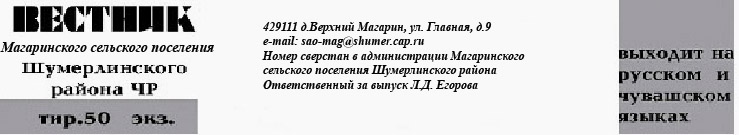 Егорова Л.Д.Мамонова Е.В.Члены комиссии:Бурдасов В.И.Мизурова Т.В.Немойкин В.М.- глава сельского поселения Шумерлинского района;- ведущий специалист-эксперт сельского поселения Шумерлинского района, секретарь комиссии.-  депутатов Магаринского сельского поселения - председатель постоянной комиссии по законности, правопорядку, депутатской этике и местного самоуправления Собрания депутатов Магаринского сельского поселения Шумерлинского района;- депутат Собрания депутатов Магаринского сельского поселения Шумерлинского района, член постоянной комиссии по законности, правопорядку, депутатской этике и местного самоуправления Собрания депутатов Магаринского сельского поселения Шумерлинского района;- депутат Собрания депутатов Магаринского сельского поселения Шумерлинского района, член постоянной комиссии по законности, правопорядку, депутатской этике и местного самоуправления Собрания депутатов Магаринского сельского поселения Шумерлинского района